Publicado en Madrid el 27/03/2014 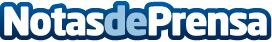 El software empresarial iSiigo CRM ayuda a las PYMEs españolas a vender más y ser más eficientesGestión de clientes, tareas, documentos y personas mediante procesos configurables y personalizablesDatos de contacto:Alvaro SáncheziSiigo Iberia91 290 44 92Nota de prensa publicada en: https://www.notasdeprensa.es/el-software-empresarial-isiigo-crm-ayuda-a-las-pymes-espanolas-a-vender-mas-y-ser-mas-eficientes-0 Categorias: Marketing Emprendedores E-Commerce Software Recursos humanos http://www.notasdeprensa.es